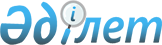 Об оказании единовременной социальной помощи к 66 летию Победы Великой Отечественной войны
					
			Утративший силу
			
			
		
					Постановление Шиелийского районного акимата Кызылординской области от 21 апреля 2011 года N 1462. Зарегистрировано Департаментом юстиции Кызылординской области 04 мая 2011 года за N 10-9-203. Утратило силу  постановлением Шиелийского районного акимата Кызылординской области от 23 мая 2011 года N 1510      Сноска. Утратило силу постановлением Шиелийского районного акимата Кызылординской области от 23.05.2011 N 1510.      Примечание РЦПИ:

      В тексте сохранена авторская орфография и пунктуация.

      Руководствуясь Законом Республики Казахстан от 23 января 

2001 года "О местном государственном управлении и самоуправлении 

в Республике Казахстан", Законом Республики Казахстан от 28 апреля 

1995 года "О льготах и социальной защите участников, инвалидов войны и лиц, приравненных к ним" и в соответствии с решением Шиелийского районного маслихата (внеочередная ХХХХIV сессия) от 11 апреля 2011 года N 44/4 акимат района ПОСТАНОВЛЯЕТ:



      1. Участникам и инвалидам Великой Отечественной войны и приравненных к ним лицам, их вдовам не вступивших в повторный брак, бывшие несовершеннолетние узники концлагерей, гетто и других мест принудительного содержания, созданных фашистами и их союзниками в период второй мировой войны выплатить по 66 000 (шестьдесят шесть тысяч) тенге и по 25 000 (двадцать пять тысяч) тенге на лечение лицам награжденным орденами и медалями бывшего Союза Советских Социалистических Республик за самоотверженный труд и безупречную воинскую службу в тылу в годы Великой отечественной войны единовременной социальной помощи.



      2. Лицам проработавших не менее шести месяцев с 22 июля 1941 года по 09 мая 1945 года в тылу в годы Великой Отечественной войны, к 66-летию Победы Великой Отечественной войне выплатить по 28 641 (двадцать восемь тысяч шестьсот сорок один) тенге.



      3. Контроль за исполнением настоящего постановления возложить на заместителя акима района Б.Есенбаеву.



      4. Постановление вводится в действие со дня его первого официального опубликования.      АКИМ РАЙОНА                             Н. НАЛИБАЕВ 
					© 2012. РГП на ПХВ «Институт законодательства и правовой информации Республики Казахстан» Министерства юстиции Республики Казахстан
				